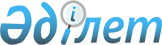 Об определении помещений для проведения встреч с избирателями кандидатам в Президенты Республики Казахстан на период проведения выборов
					
			Утративший силу
			
			
		
					Постановление акимата Казыгуртского района Южно-Казахстанской области от 2 марта 2011 года N 117. Зарегистрировано Управлением юстиции Казыгуртского района Южно-Казахстанской области 4 марта 2011 года N 14-6-129. Утратило силу - постановлением акимата Казыгуртского района Южно-Казахстанской области от 20 мая 2011 года N 257      Сноска. Утратило силу - постановлением акимата Казыгуртского района Южно-Казахстанской области от 20.05.2011 N 257.      Примечание РЦПИ!

      В тексте сохранены авторская орфография и пунктуация.

      В соответствии с пунктом 4 статьи 28 Конституционного Закона Республики Казахстан от 28 сентября 1995 года № 2464 «О выборах в Республике Казахстан», статьями 31, 37 Закона Республики Казахстан от 23 января 2001 года № 148 «О местном государственном управлении и самоуправлении в Республике Казахстан» акимат района ПОСТАНОВЛЯЕТ:



      1. Определить перечень помещении для проведения встреч с избирателями кандидатам в Президенты Республики Казахстан предоставляемые на договорной основе согласно приложению.



      2. Контроль за исполнением этого постановления возложить на заместителя акима района Тагаеву Г.Ж.



      3. Настоящее постановление вводится в действие после дня его первого официального опубликования.            Аким района                                Т.С.Алиев      

      Приложение к постановлению

      акимата Казыгуртского района

      от 02 марта 2011 года № 117       Перечень помещении для встреч кандидатов в Президенты Республики Казахстан с избирателями предоставляемые на договорной основе
					© 2012. РГП на ПХВ «Институт законодательства и правовой информации Республики Казахстан» Министерства юстиции Республики Казахстан
				№
Наименованиеаульного округа
Наименование населенного пункта
Место проведения встреч
1АлтынтобеАлтынтобеГосударственное учреждение «Общая средняя школа имени О.Жамалова»2ЖанабазарЖанабазар«Сельский дом культуры Жанабазар» государственного коммунального казенного предприятия «Дворец культуры Казыгуртского района» 3ЖигергенЖигергенГосударственное учреждение «Общая средняя школа имени Абая»4КазыгуртКазыгуртГосударственное учреждение «Общая средняя школа лицей имени К.Сатпаева»5КакпакКакпак«Сельский дом культуры Какпак» государственного коммунального казенного предприятия «Дворец культуры Казыгуртского района» 6ҚарабауСынтас «Сельский клуб Сынтас» государственного коммунального казенного предприятия «Дворец культуры Казыгуртского района» 7КызылкияКызылкияГосударственное учреждение «Общая средняя школа Комсомол»8РабатРабатГосударственное учреждение «Общая средняя школа имени К.Абдалиева»9ШанакАкжар«Сельский клуб Акжар» государственного коммунального казенного предприятия «Дворец культуры Казыгуртского района» 10ШарапханаШарапханаГосударственное учреждение «Общая средняя школа с пришкольным интернатом имени Ы.Алтынсарина» 11ШарбулакШарбулакГосударственное учреждение «Общая средняя школа Шарбулак» 12ТурбатТурбатГосударственное учреждение «Общая средняя школа имени Т.Тулы»